В российских школах пройдёт Единый урок безопасности в сети Интернет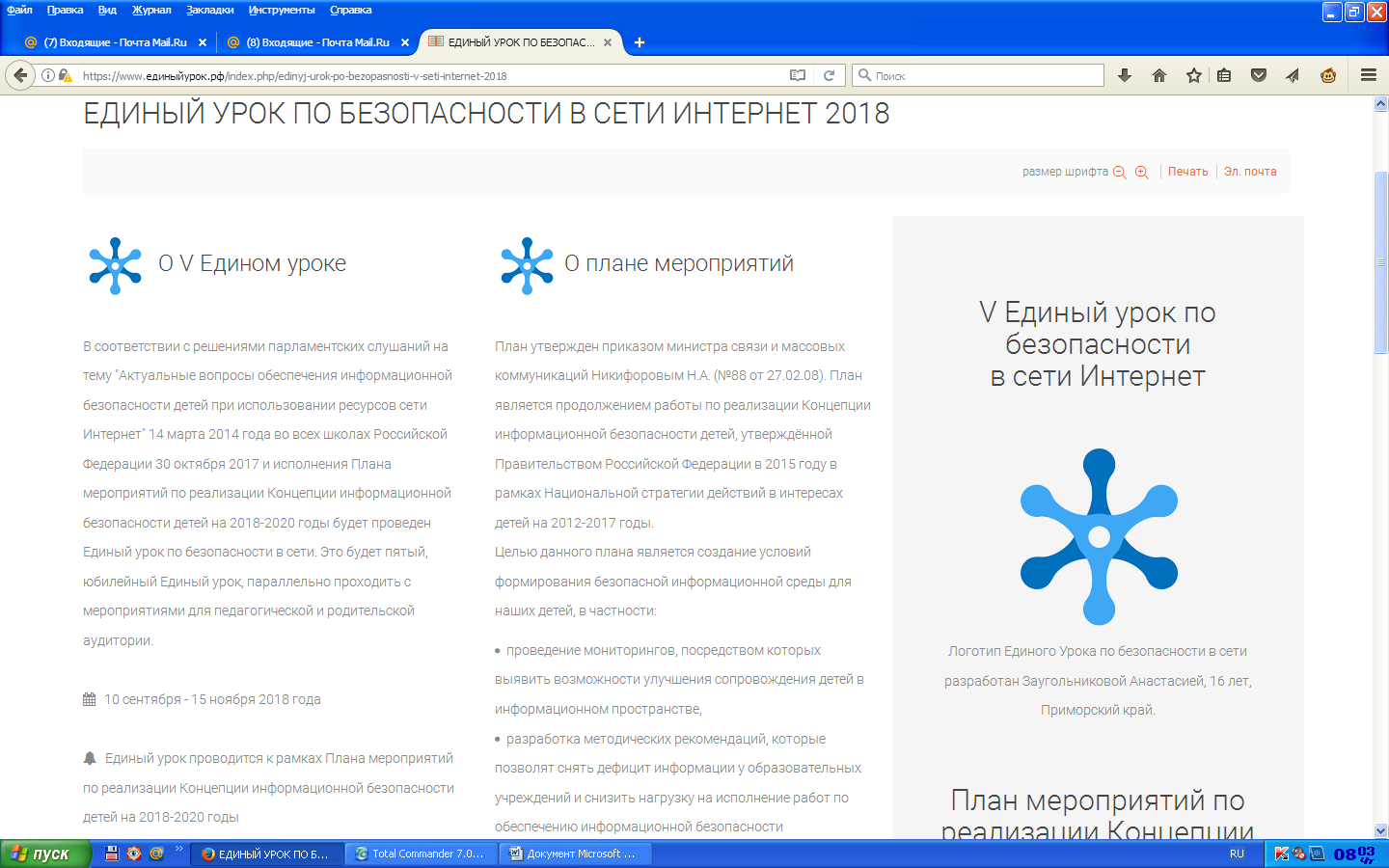 В этом году единый урок состоится уже в пятый раз. Инициатором проведения Единого урока выступила спикер Совета Федерации Федерального Собрания РФ Валентина Матвиенко. Проходит он при активной поддержке Минобрнауки России, Минкомсвязи России, Института развития Интернета, федеральных и региональных органов власти, а также представителей интернет-отрасли и общественных организаций.Единый урок представляет собой цикл мероприятий, направленных на повышение уровня информационной безопасности и цифровой грамотности, а также на обеспечение внимания родительской и педагогической общественности к проблеме обеспечения безопасности и развития детей в информационном пространстве.В ходе урока участники узнают, как защитить свои персональные данные, совершать безопасные покупки в интернет-магазинах, научатся анализировать правдивость и достоверность информации в сети Интернет и многое другое.В рамках Единого урока пройдут тематические уроки в образовательных учреждениях, а также круглые столы, викторины, родительские собрания, акции раздачи флаеров, сетевые мероприятия проекта «Сетевичок» и очные тематические уроки.По результатам наших исследований дети с каждым годом ведут всё более самостоятельную жизнь в сети без контроля родителей: они играют в многопользовательские игры, общаются в социальных сетях и мессенджерах, смотрят фильмы. Соответственно, повышается опасность различных рисков, к которым мы должны подготовить наших детей, – считает сенатор Людмила Бокова, одна из инициаторов проведения Единого урока, председатель Временной комиссии Совета Федерации по развитию информационного общества. – Мероприятия Единого урока направлены на то, чтобы снизить эти риски и предложить детям интересные альтернативные варианты пользования интернетом.Сайт Единого урока по безопасности в сети Интернет» www.Единыйурок.рфСайт Единого урока для детей и подростков www.Единыйурок.дети  